Findhorn Hinterland Trust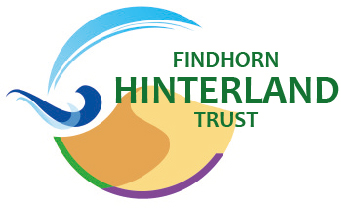 Camping on the LandBooking FormName of GroupPurpose of Camping ActivityDates site will be used:Arrival time (approximate)			Departure timeTotal number of people involved and ages of party membersNumber and names of supervisors on siteNumber of tents expected to be pitched on the site.	Small sleeping tents:    		Other:(Please refer to information sheet for preferred pitch location of tents.)Contact person details:NameTelephone: Mobile				Landline	Address:Tent description of contact person when on site (In case of emergency.)Will car access to the site be required?     Yes/No(You are reminded that this is discouraged and is only for delivery and retrieval of heavy equipment; one trip at the beginning and one trip at the end of your camp.)Would the use of our wheelbarrow be useful?	Yes/NoWill your group require prepared wood available for a fire?	Yes/No(Note that there will be a charge for this.)Is your group willing/ able to undertake conservation work on the land? Yes/No(We actively encourage this way of engaging and contributing to the land.)Agreed activity to be undertaken:Have details of the activity been gone over with FHT Land Manager?	Yes/No	Date:Tools required.Financial contribution?  (Always great to have for our ongoing good work and much appreciated but we know that this is not always appropriate or possible.) 	Yes/No	Amount:		Cheques to Findhorn Hinterland Trust or can be made through PayPal on the FHT website.This contribution can be gift aided.  Please ask for further details if you are a UK taxpayer.SignaturePositionDateBy signing this form you confirm that you are aware of the requests made in the Group Camping Information Sheet and you and your group agree to the conditions for the use of the site.  In particular you and your group will leave the site in a better condition than you find it.  The users of the site do so at there own risk and will take the appropriate steps to minimize any risks involved in the activities they choose to undertake.Please return this signed form electronically to landmanager@findhornhinterland.org or alternatively to: Jonathan Caddy228 Bagend, The Park, Findhorn, Moray IV36 3TBFindhorn Hinterland Trust contact details:Kajedo Wanderer (Land Manager and Camp Co-ordinator) Tel: 01309 690869	Mob. 07464890866	Email: landmanager@findhornhinterland.org We trust that you and your group will enjoy and appreciate this piece of land.  Poems, words of wisdom, pieces of art always greatly received and can be included in our website which can be found at:www.findhornhinterland.orgEnjoy!